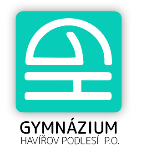 Rodičům nepřijatých uchazečů ke vzdělávání na Gymnáziu v Havířově – Podlesí, příspěvková organizace Vážení rodiče, rozhodnutí o nepřijetí, které obdržíte v nejbližších dnech poštou, může být ještě v následujících dnech v případě podání odvolání změněno. Nepřijatý uchazečzákonný zástupce uchazeče, který nebyl přijat, má možnost podat do tří pracovních dnů od doručení rozhodnutí o nepřijetí k rukám ředitelky školy odvolání proti rozhodnutí o nepřijetí.  Pro podání odvolání můžete využít níže přiložený vzor – pozor na dodržení lhůty pro podání, tedy až po doručení rozhodnutí o nepřijetí. Poznatek z přijímacího řízení při možnosti podat přihlášku ke vzdělávání na dvě střední školy bude vysoké procento uchazečů přijato na obě školy, ve kterých se přijímacího řízení zúčastniline všichni přijatí uchazeči odevzdají zápisový lístek na školu, na kterou byli ke vzdělávání přijatitím se otevře možnost přijetí dalším uchazečům Rodičům uchazečů umístěných těsně „pod čarou“ doporučujeme v případě, že zájem o studium na naší škole trvá, podat odvolání. Vždy je však nutné počkat až na doručení písemného rozhodnutí, dříve nelze odvolání podat, nebyla by dodržena správní lhůta, odvolání by bylo odmítnuto!Buďte trpěliví, budeme zákonným zástupcům žáků, kteří mohou podle svého umístění v přijímacím řízení přijati a podali odvolání, průběžně telefonovat a informovat je.